PRACA CZWARTA – WIELKANOCNA PISANKA.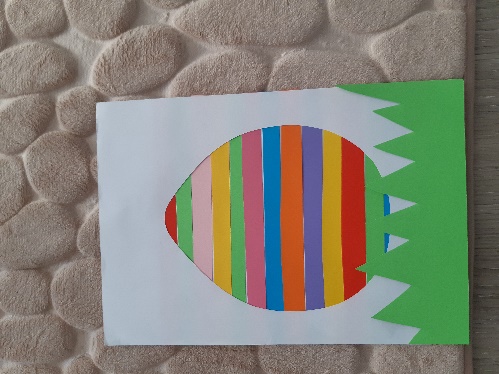 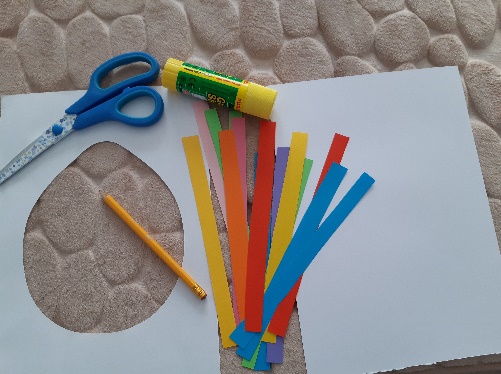 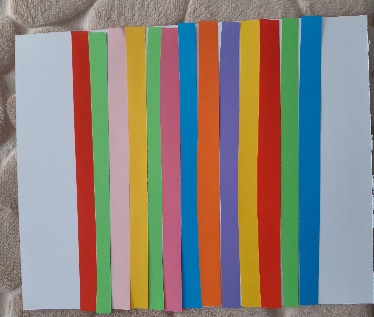 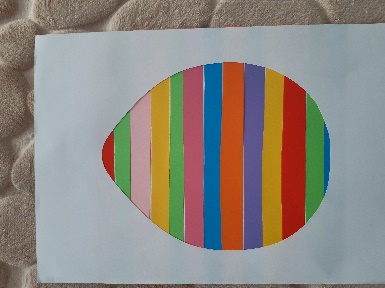 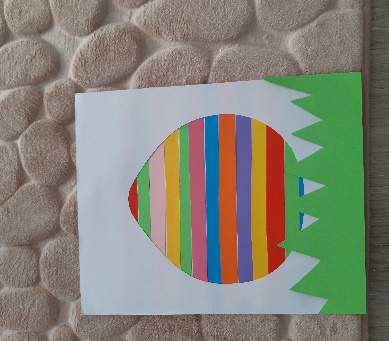 